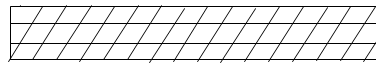 sil    Esma yeri   yine                                    kısa mısır  Eslem  soy                               sat   saati  altın  Sıla                               sesin kısık  niye   Esra                                  onun  ne   Rasim ismi                                   eski  Selim kasayı kır                                   usta mısın Yasin  sen                        